В Пакистане христианин, работавший на ферме, был замучен до смерти за то, что воспользовался водой из мусульманского колодца14 марта 2020Салим Масих, христианин, скончался в Пакистане 28 февраля, через три дня после того, как подвергся жестоким издевательствам от рук владельца фермы за использование воды из мусульманского колодца.Инцидент произошел в селении Багуяна, район Касур, провинция Пенджаб. 22-летний рабочий воспользовался водой из колодца, чтобы ополоснуться после выгрузки шелухи из машины, в результате чего разгневанный владелец обвинил Салима в “осквернении” воды.В тяжелом состоянии Салим Масих был доставлен в больницу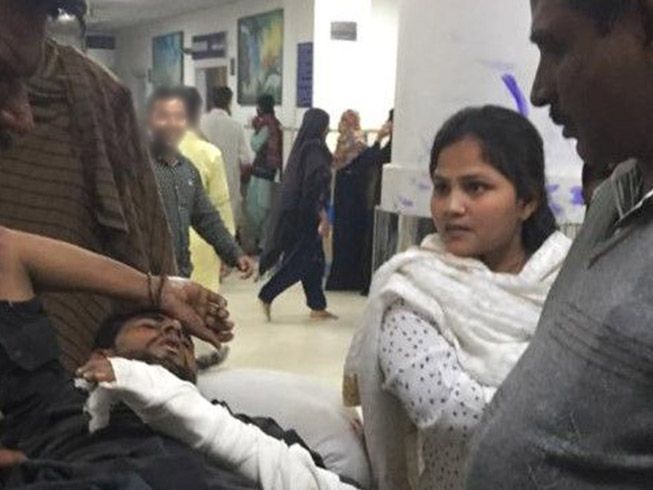 Владелец фермы называл Салима “чухра” (как обычно уничижительно называют уборщика туалетов) и “мерзкий христианин”, а затем приказал своим людям связать его руки и ноги. Салима били палками и мучили раскаленными железными прутами. Они прокатили по телу Салима тяжелую железную трубу, что привели к множественным переломам и внутренним повреждениям.Семья Салима, узнав о случившемся от полиции, нашла его истекающим кровью в бессознательном состоянии. Родным пришлось умолять владельца фермы позволить им отвезти Салима в больницу.Гафур Масих, отце Салима, сказал, что его сына убили “лишь за то, что он христианин”. Он сказал, что желает правосудия, но признал, что “надежды мало”, потому что “мы бедны, мы христиане”. Однако “мы все же граждане Пакистана”, - добавил он.Случай Салима очень напоминает то, что произошло с христианкой Аасией Биби, матерью пятерых детей, которая провела почти 8 лет за решеткой под смертным приговором по ложному обвинению в “богохульстве”. Ее арестовали в июне 2009 года после того, как мусульманки, с которыми она работала, обвинили ее в осквернении воды, которую она им принесла. Мусульмане считают воду “нечистой”, если к ней прикоснулся христианин.